ПОЛОЖЕНИЕо родительском комитете1.     Общие положения. Родительский комитет создан в МБУ ДО ДЮСШ Карасукского района Новосибирской области в целях содействия школе, в осуществлении воспитания и обучения детей, согласно его Устава.Председатель родительского комитета может участвовать в работе педагогического совета с правом решающего голоса.2.     Задачи родительского комитета.             Задачами родительского комитета являются:укрепление связи между семьей и школой в целях установления единства воспитательного влияния на детей педагогического коллектива и семьи;привлечение родительской общественности к активному участию в жизни школы; помощь  школе в осуществлении дополнительного образования детей;помощь в укреплении хозяйственной и учебно-материальной базы школы.3.     Организация и содержание работы.             Родительский комитет избирается общим родительским собрание в начале каждого учебного года сроком на один год. Количество его членов устанавливается решением общего собрания родителей в зависимости от условий работы школы.            Для  выполнения текущей работы родительский комитет выбирает из своего состава: президиум в составе председателя, заместителя, секретаря и 3-5 членов президиума.            Под руководством членов общешкольного родительского комитета могут создаваться постоянные или временные комиссии  по отдельным разделам работы: по организации общественно-полезного труда детей; по культурно-массовой работе, хозяйственной, спортивно-оздоровительной и другими. Состав комиссии и содержание их работы определяется родительским комитетом.            Родительский комитет организует помощь МБУ ДО ДЮСШ:- в укреплении связи педагогического коллектива с родителями обучающихся;- в привлечении родителей  к непосредственному участию в воспитательной работе с обучающимися;- в работе по профориентации обучающихся;- в организации и проведении  собраний, докладов, лекций для родителей, бесед по обмену опытом семейного воспитания;- в осуществлении мероприятий по укреплению хозяйственной и учебно-материальной базы школы, благоустройству и созданию в нем нормальных санитарно-гигиенических условий;- в проведении оздоровительной и культурно-массовой работы с обучающимися в период каникул;            Родительский комитет руководствуется в своей работе данным положением, рекомендациями директора школы и педагогического совета, планом работы школы и постановлениями родительских собраний. Родительский комитет составляет план работы на год, с учетом местных условий и задач, стоящих перед школой.            Родительский комитет вправе принимать свои решения при наличии на заседании не менее 2/3 его членов.            Для обсуждения и решения наиболее важных вопросов родительский комитет созывает собрание родителей (объединений 2 раза в год, общешкольные – 1 раз в год). Количество делегатов на общее собрание устанавливается родительским комитетом (от каждого объединения). На родительских собраниях объединений обязательно присутствие  педагогов дополнительного образования, на общешкольных – директора, заместителя директора по методической работе.            Родительский комитет отчитывается в своей работе перед общим родительским собранием.            В случае несогласия директора школы с мнением большинства родительского комитета, спорный вопрос разрешается Учредителем.            Родительские комитета ведут протоколы своих заседаний и родительских собраний, которые хранятся в делах школы.4.     Права родительских комитетов. Родительский комитет имеет право:- устанавливать связи с другими учреждениями, предприятиями по вопросам оказания  помощи школы в проведении воспитательной работы, укрепления его материально-учебной базы,  а также  об отношении родителей к воспитанию детей;- выносить  на рассмотрение директора и педагогического совета школы предложения по улучшению работы с обучающимися. Директор школы и педагогический совет обязаны внимательно рассмотреть предложения родительского комитета и ставить его в известность о принятиях решениях; - заслушивать сообщения директора школы о состоянии и перспективах работы школы и  его  разъяснения по интересующим родительским вопросам;- заслушивать отчеты объединений и принимать решения по улучшению их работы;- созывать родительские собрания;- привлекать родителей к участию в различных формах воспитания обучающихся, общественно-полезной деятельности детей.Принято на Педагогическом советеМБУ ДО  ДЮСШ  Карасукского районаНовосибирской областиПротокол № 1 от «15» января 2016г.«Утверждаю»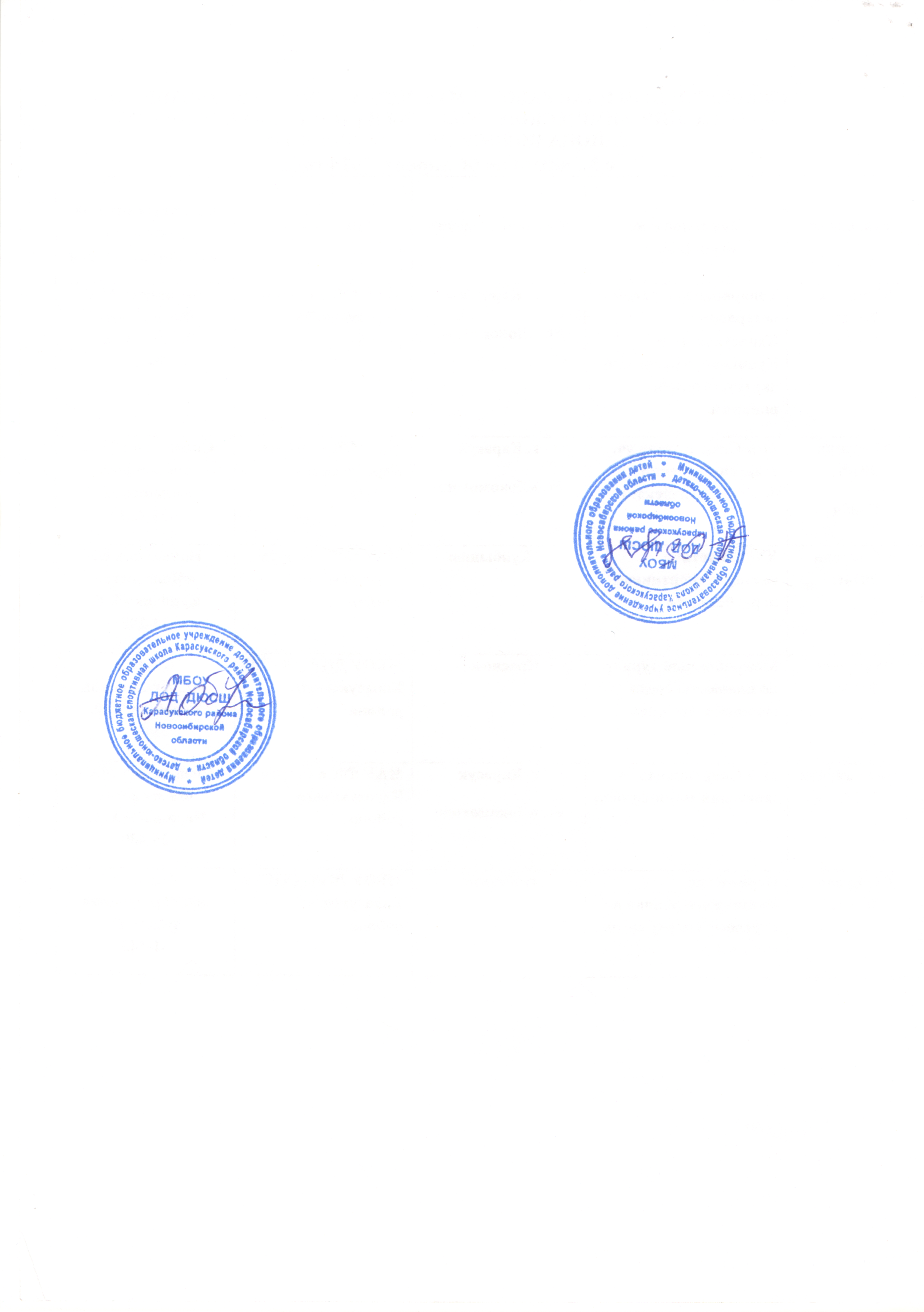 Директор МБУ ДО  ДЮСШ                                                                                       Карасукского районаНовосибирской области                                                                            ______________ А.П.ОбуховПриказ № 83/13                                                                    от «01» сентября 2014г.